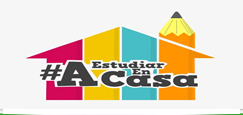                               Liceo José Victorino Lastarria 			                                                     Rancagua			             		                           “Formando Técnicos para el mañana”                                   Unidad Técnico-PedagógicaACTIVIDAD: REALIZA LA PREPARACIÓN DE UN POSTRE LLAMADO MACEDONIA, SEGÚN INSTRUCCIONES, AQUÍ TE DEJO:  https://youtu.be/erKGhERhZvMS, LUEGO ANÍMATE Y PREPÁRALO TÚ, SIRVE A LA FAMILIA, GUARDALO EN FOTOGRAFÍAS Y ENVÍALO A PROFESORA, EL DESAFÍO ES QUE ADEMÁS DEBES ESCRIBIR TU RECETA.NOTA: COMO SUGERENCIAS PUEDES MEZCLAR FRUTA EN CONSERVA Y LE DAS DULZOR, LO REEMPLAZAS POR EL AZÚCAR.TAMBIÉN PUEDES AGREGAR CREMA O SIMPLEMENTE LO QUE TÚ GUSTES. RECETA PREPARACIÓN MACEDONIA  GUÍA N° 7 DE TALLER DE GASTRONOMÍAGUÍA N° 7 DE TALLER DE GASTRONOMÍAGUÍA N° 7 DE TALLER DE GASTRONOMÍASemana 07:  del 11 al 15 de mayo de 2020Semana 07:  del 11 al 15 de mayo de 2020Semana 07:  del 11 al 15 de mayo de 2020Nombre:Curso:Fecha:Profesor(a): María Antonieta Rivera BerriosNivel: 2° MedioNivel: 2° MedioUNIDAD II:  POSTRES FRÍOSObjetivo de la Clase: :   REPARAR PRODUCTOS GASTRONÓMICOS BÁSICOS DE LA COCINA INTERNACIONAL Y LA PASTELERÍA (POSTRES)Objetivo de la Clase: :   REPARAR PRODUCTOS GASTRONÓMICOS BÁSICOS DE LA COCINA INTERNACIONAL Y LA PASTELERÍA (POSTRES)Forma de entrega de Guía: Enviar a correo de docente: antonierb11@gmail.com  Forma de entrega de Guía: Enviar a correo de docente: antonierb11@gmail.com  Forma de entrega de Guía: Enviar a correo de docente: antonierb11@gmail.com  